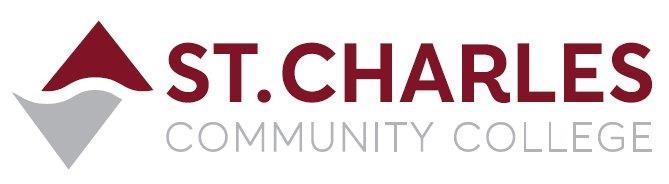 St. Charles Community College Campus Police Outreach Task ForceWednesday March 9th, 2022 at 2:00pm via ZoomMEETING MINUTESLt. Jeff Drake (Chair) 		Campus PoliceCapt. Mark Cox			Campus Police        Corp. Brandon Misher                  Campus Police        Disp. Cindy Mulford                      Campus Police        Brian Wiltowski	          Int’l. Student Services        James Bratcher                  Student Life Manager        Christal Thomas		   Academic Advisor        Ryan Pendergast			      StudentWelcome to the Group						Jeff Drake	Jeff welcomed people to the meeting, and introduced guest speaker Brian Wiltowski, current SCC International Student Services Specialist and retired US Customs Agent.Presentation on Safe Travel and Other Topics			Brian Wiltowski	Brian spoke to the group about his career in Customs Enforcement and related duties in the United States and other countries.  He discussed the potential for getting into trouble while visiting other countries, and that the US Embassies are good sources of information on international travel restrictions and best practices.  	Brian also discussed the problems that international students can encounter when they violate the restrictions that accompany their F-1 student visas.Questions							Group	There were no additional questions from the group.                     Next Meeting is Monday March 14th, 2022 at 2:00pm via Zoom